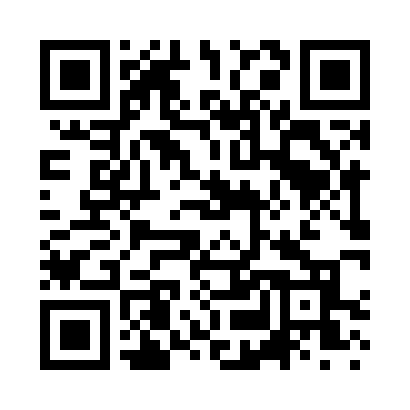 Prayer times for Rhoadesville, Virginia, USAMon 1 Jul 2024 - Wed 31 Jul 2024High Latitude Method: Angle Based RulePrayer Calculation Method: Islamic Society of North AmericaAsar Calculation Method: ShafiPrayer times provided by https://www.salahtimes.comDateDayFajrSunriseDhuhrAsrMaghribIsha1Mon4:205:521:165:108:3910:112Tue4:215:531:165:118:3910:113Wed4:215:531:165:118:3910:114Thu4:225:541:165:118:3910:105Fri4:235:541:165:118:3810:106Sat4:235:551:175:118:3810:097Sun4:245:561:175:118:3810:098Mon4:255:561:175:118:3710:089Tue4:265:571:175:118:3710:0810Wed4:275:571:175:118:3710:0711Thu4:285:581:175:118:3610:0712Fri4:295:591:175:118:3610:0613Sat4:305:591:185:118:3510:0514Sun4:316:001:185:118:3510:0415Mon4:326:011:185:118:3410:0416Tue4:336:021:185:118:3410:0317Wed4:346:021:185:118:3310:0218Thu4:356:031:185:118:3310:0119Fri4:366:041:185:118:3210:0020Sat4:376:051:185:118:319:5921Sun4:386:051:185:118:319:5822Mon4:396:061:185:118:309:5723Tue4:406:071:185:118:299:5624Wed4:416:081:185:118:289:5525Thu4:426:091:185:118:279:5426Fri4:446:101:185:108:279:5227Sat4:456:101:185:108:269:5128Sun4:466:111:185:108:259:5029Mon4:476:121:185:108:249:4930Tue4:486:131:185:098:239:4731Wed4:496:141:185:098:229:46